Monthly Summary of Pressurized Ionization Chamber and Selected Weather Data for the DOE Community Environmental Monitoring Program for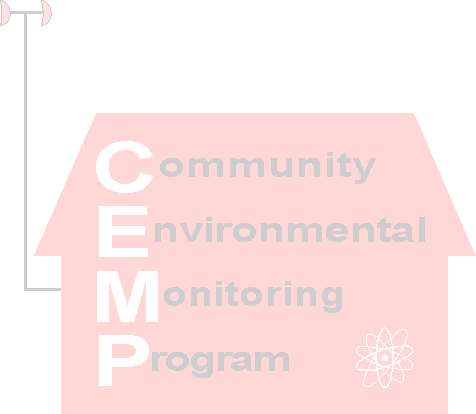 May 2023* Incomplete DataWINDWINDAIR TEMPERATUREAIR TEMPERATUREAIR TEMPERATUREBARO.GAMMA RADIATIONGAMMA RADIATIONGAMMA RADIATIONPRECIP.# Missing a complete monthAve.Max.MeanMax.Min.Press.MeanMax.Min.TotalMphMphDeg. FahrenheitDeg. FahrenheitDeg. FahrenheitInchesµR/h.µR/h.µR/h.InchesAlamo, Nevada1.724.067923726.391213110.31Amargosa Valley, Nevada6.439.674974627.221115100.13Beatty, Nevada4.832.170943726.491617150.00Boulder City, Nevada5.334.878985227.451416140.04Caliente, Nevada3.433.662873525.531618160.47Cedar City, Utah5.141.761803724.301315120.22Delta, Utah2.626.962843625.341214110.24Duckwater, Nevada7.341.559873124.571519140.64Ely, Nevada8.647.954793023.871114110.56Goldfield, Nevada7.239.760873424.411517140.04Henderson, Nevada3.733.2791005427.561414130.02Indian Springs, Nevada3.428.672934726.641113100.01Las Vegas, Nevada3.929.1801015527.741112110.00Medlin’s Ranch, Nevada5.835.064893325.42------0.33Mesquite, Nevada3.940.7781004827.911112110.03Milford, Utah3.630.459843124.941821180.39Nyala, Nevada4.742.562883125.06------0.41Overton, Nevada4.538.2791014928.451113100.07Pahrump, Nevada4.738.774994727.118980.00Pioche, Nevada5.643.857793323.921618150.28Rachel, Nevada7.648.862883124.661517140.14Sarcobatus Flats, Nevada8.549.266923425.851621160.45St. George (Bloomington Hills), Utah2.429.673964727.071415130.07Stone Cabin, Nevada3.530.256862724.14------0.25Tecopa/Shoshone3.731.0801064728.451219120.00Tonopah, Nevada6.440.257823223.941619150.61Twin Springs, Nevada5.627.661893124.85------0.36Warm Springs Summit, Nevada*--------------------